14.05.20р. ЯДС  1 урок. ЯК Я МОЖУ ВПЛИНУТИ НА СВОЄ МАЙБУТНЄ?Для виконання завдань підготуй:підручник "Я досліджую світ" (частина 2);робочий зошит "Я досліджую світ" (частина 2);акварельні фарби або розведену водою гуаш, аркуш паперу, соломинку для коктейлів.https://svitdovkola.org/2/lessons/34.5-6 дистанційний урокСьогодні ми спробуємо зазирнути в майбутнє і поміркувати, як кожен з нас може на нього впливати.Обери 5 завдань, які ти плануєш обов'язково виконати на цьому уроці. Вибирай уважно, а то не дізнаєшся, як теперішнє може змінити майбутнє! Намагайся виконувати кроки повністю. КРОК 1. РОЗМИНКАКРОК 2. МАЙСТЕР ЛЯПОКМалювання ляпками.                                                             На сухий аркуш паперу капни кілька крапельок фарби, а потім подуй на них крізь соломинку.Накрий чистим аркушем і одразу підніми.Понахиляй аркуш у різні боки.Що вийшло? На що чи на кого схоже?Домалюй деталі кольоровими олівцями, фломастером чи фарбою.Дай назву своїй роботі.Склади казку про намальоване та запиши її на аркуші паперу.Свою роботу сфотографуй і надішли однокласникам та однокласницям. Вийде онлайн-виставка ляпкових історій.Чи можеш таким самим способом намалювати ляпку певної форми?КРОК 3. ГРА "БЕДРИК"Візьми аркуш паперу та розкресли його на квадрати так, як показано на малюнку.Поклади будь-який невеликий предмет у квадрат на полі так, як на малюнку. Це і буде вихідне положення "бедрика".Уяви собі, що "бедрик" повзе по полю. Уважно слухай, як вона рухається і стеж очима за її "пересуваннями". В кінці гри маєш показати, куди вона доповзе.Перевір відповідь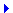 КРОК 4. ФІЗКУЛЬТХВИЛИНКАКРОК 5. ПРИГАДАЙ ЗМІСТ ПРИГОДИРозстав у правильній послідовності.                                                                             Кабани на чолі з  Криволапком провчають вовків.                                                                      Народження вовка Криволапка  .                                                                                             Рохля бере Криволапка під свою опіку.                                                                              Вовки просять пробачення.                                                                                                    Криволапко відпускає вовків з умовою.                                                                         Зустріч вовків.Мамо,а ти намагалася дістатися краю світу?                Ти пробач мені ,друже.Брехливій жабі я повірив.Відпустимо їх. Але нехай поклянуться , що ніколи не поткнуться сюди.Засуджуєш чи схвалюєш ти його вчинок?Якби ти вчинив/вчинила на його місці? Розкажи про це своїм рідним.Перед уроком треба розім'ятися — виконаємо драйвову руханку разом! https://www.youtube.com/watch?v=5g37SlrUeko&feature=youtu.beЯкщо хочеш, повторюй за хлопчиком, а можеш придумати власні рухи. https://www.youtube.com/watch?time_continue=34&v=-CKpZMeCYwU&feature=emb_logo1Виконай завдання.2Пригадай, хто з героїв твору сказав такі слова.3Уяви себе на  місці вовчика. Чи все він робив правильно?4Відкрий підручник на сторінці 117 і виконай завдання 1. Спробуй виконати завдання усно!